RELATÓRIO FOTOGRÁFICOOBRA: SUBSTITUIÇÃO DA COBERTURA DO SAMU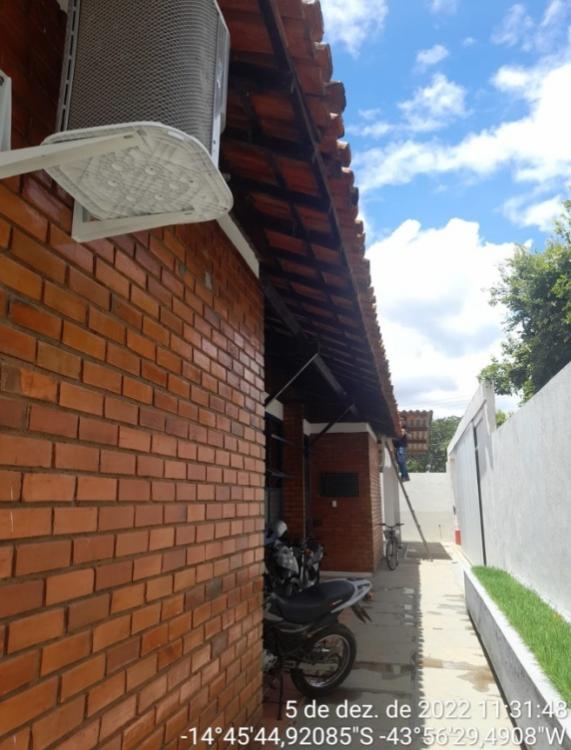 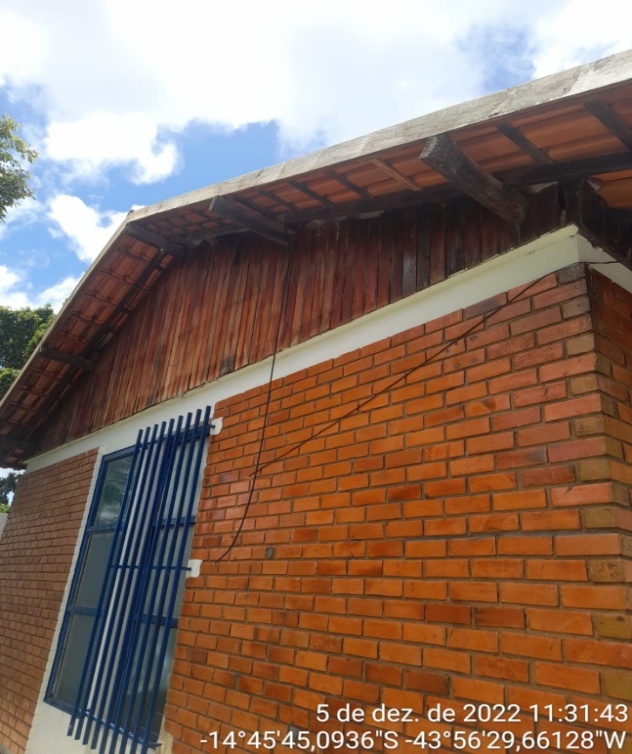 Obs: Fotos tiradas após a última reforma.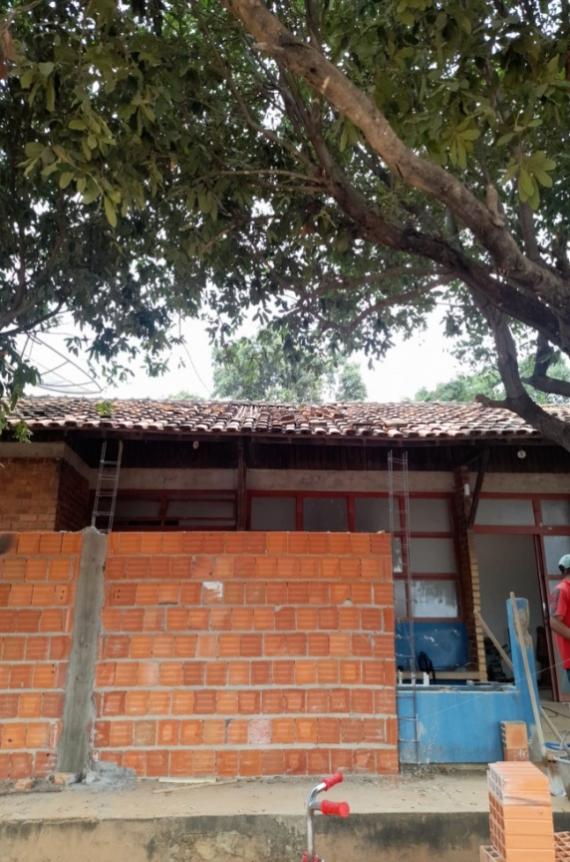 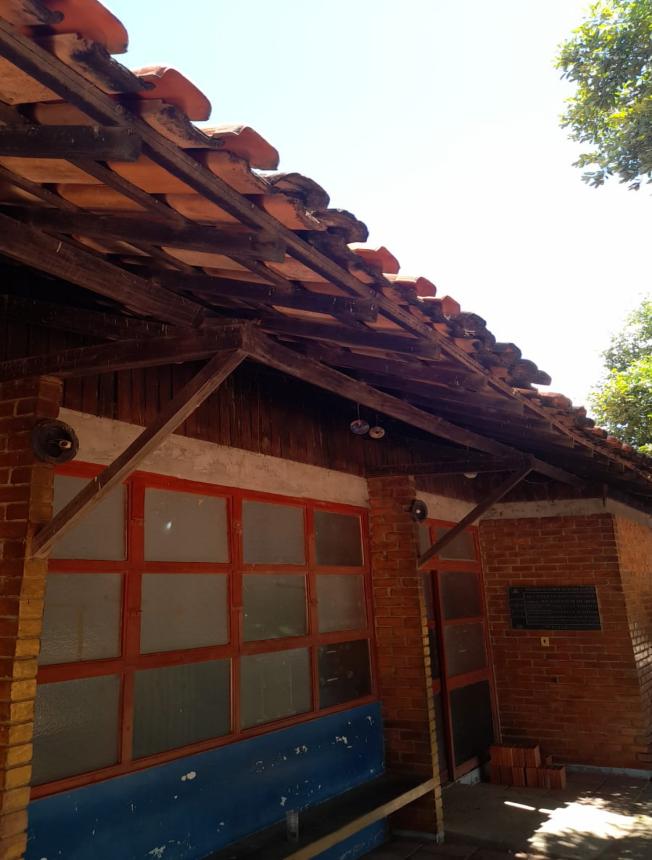       Obs: Fotos tiradas antes da ultima reforma.Cristiane Josiely Vieira BarbosaEngenheira Civil – CREA MG 213651/D       Manga MG, 06 de Novembro de 2023